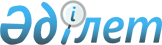 2013 жылға арналған субсидияланатын тыңайтқыштардың түрлерін және субсидиялардың нормаларын белгілеу туралыАтырау облысы әкімдігінің 2013 жылғы 31 мамырдағы № 204 қаулысы. Атырау облысының Әділет департаментінде 2013 жылғы 06 маусымда № 2737 тіркелді

      Қазақстан Республикасының 2001 жылғы 23 қаңтардағы "Қазақстан Республикасындағы жергілікті мемлекеттік басқару және өзін-өзі басқару туралы" Заңының 27-бабы 1-тармағының 5) тармақшасына,37–бабына, Қазақстан Республикасы Үкіметінің 2011 жылғы 4 наурыздағы № 221 "Өсiмдiк шаруашылығы өнiмiнiң шығымдылығы мен сапасын арттыруға жергiлiктi бюджеттерден субсидиялау қағидасын бекiту туралы" қаулысымен бекітілген Өсімдік шаруашылығы өнімінің шығымдылығы мен сапасын арттыруға жергілікті бюджеттерден субсидиялау қағидасының 8–тармағының 4) тармақшасына, 66-тармағына сәйкес Атырау облысының әкімдігі ҚАУЛЫ ЕТЕДІ:



      1. 2013 жыл ға субсидияланатын тыңайтқыштардың түрлері мен субсидиялардың нормалары:



      1) осы қаулының 1-қосымшасына сәйкес отандық тыңайтқыш өндірушілер сатқан тыңайтқыштардың 1 тоннасына (литріне, килограмына);



      2) осы қаулының 2-қосымшасына сәйкес тыңайтқыш жеткізушіден және (немесе) шетелдік тыңайтқыш өндірушілерден сатып алынған тыңайтқыштардың 1 тоннасына (литріне, килограмына) белгіленсін.



      2. "Атырау облысы Ауыл шаруашылығы басқармасы" мемлекеттік мекемесі осы қаулыдан туындайтын шараларды қабылдасын.



      3. Осы қаулының орындалуын бақылау облыс әкімінің бірінші орынбасары Ғ.И. Дүйсембаевқа жүктелсін.



      4. Осы қаулы әділет органдарында мемлекеттік тіркелген күннен бастап күшіне енеді және алғаш ресми жарияланғаннан кейін күнтізбелік он күн өткен соң қолданысқа енгізіледі.      Облыс әкімі                                Б. Ізмұхамбетов"КЕЛІСІЛДІ"

Қазақстан Республикасының

Ауыл шаруашылығы министрі                        А. Мамытбеков

2013 жылғы 31 мамыр

Атырау облысы әкімдігінің  

2013 жылғы 31 мамырдағы № 204

қаулысына 1–қосымша      2013 жылға арналған субсидияланатын тыңайтқыштардың түрлері және отандық өндірушілер сатқан тыңайтқыштардың 1 тоннасына (литріне, килограмына) субсидиялардың нормалары

Атырау облысы әкімдігінің  

2013 жылғы 31 мамырдағы № 204

қаулысына 2–қосымша      2013 жылға арналған субсидияланатын тыңайтқыштардың түрлері және тыңайтқыш жеткізушіден және (немесе) шетелдік тыңайтқыш өндірушілерден сатып алынған тыңайтқыштардың 1 тоннасына (литріне, килограмына) субсидиялар нормалары
					© 2012. Қазақстан Республикасы Әділет министрлігінің «Қазақстан Республикасының Заңнама және құқықтық ақпарат институты» ШЖҚ РМК
				№ р/сТыңайтқыштардың субсидияланатын түрлеріӨлшем бірлігіБір бірлік құнын арзандату пайызы, дейінБір бірлікке субсидиялардың нормалары, теңге1Аммиак селитрасы (N-34,4 %)тонна5028 9002Жай суперфосфат (Р2О5-19 %)тонна5024 5003Аммофос (N-10%; Р2О5-46%)тонна5045 000№ р/сСубсидияланатын тыңайтқыштардың түрлеріӨлшем бірлігіБір бірлік құнын арзандату пайызыБір бірлікке субсидиялардың нормалары, теңге1Нитроаммофоска (N-15%; Р2О5-15%; К2О-15%)тонна3027 9002Калий нитраты(N-13,5%; К-46,2%)тонна25114 1293Монокалий фосфат(Р2О5-52%; К2О-34%)тонна25121 8234Кальций нитраты (N-15,5%)тонна2556 4235Магний нитраты (N-11%)тонна2557 7056Аммиак селитрасы (34%)тонна2512 699